PORTARIA Nº 015/2018Câmara Municipal de Gramado, 11 de janeiro de 2018.A Presidente da Câmara de Vereadores de Gramado, Vereadora MANOELA GONÇALVES DA COSTA CALIARI, usando de suas atribuições legais, com fundamento no art. 95, caput, da Lei nº 2.912/2011 (Regime Jurídico Único dos Servidores Públicos do Município de Gramado), e, considerando a solicitação contida no Memorando protocolado em 16/01/2018 sob o número 18/2018, subscrito pela servidora GEORGIA RISSI SORGETZ;RESOLVE:Art. 1º Fica concedido 20 (vinte) dias de férias à servidora GEORGIA RISSI SORGETZ, ocupante do cargo de Assessora de Processos Legislativos, lotada no Poder Legislativo Municipal, referente ao período aquisitivo de 12/03/2016 a 11/03/2017.Art. 2º A concessão das férias terá início em 29/01/2018 e término no dia 07/02/2018. Retornando as atividades no dia 08/02/2018.Art. 3º Fica concedido o abono pecuniário de férias de 10 dias, previsto no §4º do artigo 100 da Lei nº 2.912/2011.Art. 4º  Esta Portaria entra em vigor na data de sua publicação.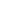 ________________________
Manoela Gonçalves da Costa CaliariPresidente